Préciser le type de plan concerné (L2224-10 du Code Général des Collectivités Territoriales) :Zonage assainissement collectif et assainissement non collectif des eaux usées1- Les zones d'assainissement collectif où elles sont tenues d'assurer la collecte des eaux  usées domestiques et le stockage, l'épuration et le rejet ou la réutilisation de l'ensemble des eaux collectées  2- Les zones relevant de l'assainissement non collectif où elles sont tenues d'assurer le contrôle de ces installations et, si elles le décident, le traitement des matières de vidange et, à la demande des propriétaires, l'entretien et les travaux de réalisation et de réhabilitation des installations d'assainissement non collectif  3- Les zones où des mesures doivent être prises pour limiter l'imperméabilisation des sols et pour assurer la maîtrise du débit et de l'écoulement des eaux pluviales et de ruissellement  4- Les zones où il est nécessaire de prévoir des installations pour assurer la collecte, le stockage éventuel et, en tant que de besoin, le traitement des eaux pluviales et de ruissellement lorsque la pollution qu'elles apportent au milieu aquatique risque de nuire gravement à l'efficacité des dispositifs d'assainissement  Les révisions et modifications des zonages d'assainissement sont également visées par l'obligation d'un examen au cas par cas.La réalisation ou la révision de ces zonages et du document d’urbanisme sont-elles menées conjointement ?OUI, le PLU est en cours de finalisationLe document d’urbanisme est-il soumis à évaluation environnementale systématique ? OUI, une évaluation environnementale spécifique a été réalisée dans le cadre du PLULe document d’urbanisme relève-t-il d’un examen au cas par cas ?  OUI3. Auto-évaluation (facultatif)Au regard du questionnaire, estimez-vous qu'il est nécessaire que vos zonages définis au L2224-10 CGCT fassent l'objet d'une évaluation environnementale  ou qu'ils devront en être dispensé ? Expliquez pourquoi.Evaluation environnementale du Zonage d’assainissement des eaux usées jugée non nécessaire du fait de la réalisation d’une Evaluation Environnementale menée pour le PLU de Saint Bonnet du Gard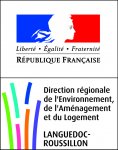 Liste indicative des informations à fournirdans le cadre de la procédure d’examen au cas par caspréalable à la réalisation d’une évaluation environnementaleArticle R. 122-17-I du code de l’environnementExamen au cas par cas pour le zonage d’assainissementImprimé téléchargeable sur le site http://www.languedoc-roussillon.developpement-durable.gouv.frDate de la demande08/08/2017Nom de la personne publique responsable du zonage d’assainissementPréfet de département du Gard (30)Personne en charge de l ‘élaboration du zonage d’assainissementMAIRIE DE SAINT-BONNET-DU-GARDTél04.66.37.20.11Courriel mairie@saintbonnetdugard.fr1. Caractéristiques des zonages et contexte1. Caractéristiques des zonages et contexte1. Caractéristiques des zonages et contexte1-1 -Une démarche de schéma directeur d’assainissement a t-elle été menée préalablement à vos propositions de zonages d’assainissement ?Schéma directeur réalisé en 2006 par SIEE Mise à jour du Schéma directeur d’assainissement a été réalisée par Alizé Environnement en 20131-2- Est-ce une révision de zonage d'assainissement ?NONQuelles sont les raisons pour lesquelles votre zonage d'assainissement est mis en révision ?Quelle est la date d’approbation du précédent ?1-3 -La réalisation/modification de vos zonages est-elle menée en parallèle d'une modification/révision/création d'un document d'urbanisme et lequel (PLU, carte communale) ?OUI PLU EN COURS DE FINALISATION (PPA rencontrés fin de second semestre 2017)1-4 -Votre PLU/carte communale fait-il/elle l'objet d'une évaluation environnementale ?OUI, une évaluation environnementale spécifique a été réalisée dans le cadre du PLU1-5- Avez-vous prévu de réaliser un zonage relatif aux zones où des mesures doivent être prises pour limiter l'imperméabilisation des sols et pour assurer la maîtrise du débit et de l'écoulement des eaux pluviales et de ruissellement ?NONSi non, pourquoi ?PAS DE PROBLEMATIQUES FORTES RECENSEES, EN PARTICULIER SUR LES NOUVEAUX SECTEURS A URBANISERSi oui, qu'est ce qui vous incite à la mise en place de ce zonage?1-6- Avez vous prévu de réaliser un zonage relatif aux zones où il est nécessaire de prévoir des installations pour assurer la collecte, le stockage éventuel et, en tant que de besoin, le traitement des eaux pluviales et de ruissellement lorsque la pollution qu'elles apportent au milieu aquatique risque de nuire gravement à l'efficacité des dispositifs d'assainissement ?NON - Si non pourquoi ?PAS DE PROBLEMATIQUES FORTES RECENSEES, EN PARTICULIER SUR LES NOUVEAUX SECTEURS A URBANISERSi oui, qu'est ce qui vous incite à la mise en place de ce zonage ?1-7- Quel est le type principal de vos réseaux de collecte des eaux usées (séparatifs, unitaires) ?Entièrement séparatif : 8,3  km au total1-8- Existe t-il des ouvrages de rétentions des Eaux Pluviales sur le territoire concerné par le zonage ?NON1-9- Dans le cas d'une extension éventuellement envisagée d'un ou plusieurs zonages, dans quelles proportions ces zones vont-elles s'étendre ? (environ en ha)Pas d’extension à court terme envisagéeQuestions particulières aux zones d’assainissement collectif/non collectif des eaux uséesY a t-il des adaptations de grands secteurs, qui sont à l'origine de la volonté de révision du zonage d'assainissement ?NONAvez-vous établi conformément à l'article L2224-8 du CGCT votre schéma d'assainissement collectif des eaux usées ?OUICe schéma est-il programmé ou en cours de réalisation pour l'échéance fin 2013 ?Schéma finalisé en 2013/2014Les contrôles des assainissements non collectifs ont-ils été réalisés ?OUI : prestations SPANC confiées à VEOLIA, puis ALLIANCE ENVIRONNEMENTLes non-conformités ont-elles été levées ?OUISont-elles en cours ?Imposez-vous un minimum parcellaire du fait du mode d'assainissement non collectif ?NONQuestions particulières aux zones où des mesures doivent être prisespour limiter l'imperméabilisation des solset pour assurer la maîtrise du débit et de l'écoulement des eaux pluviales et de ruissellement.Existe t-il des risques ou enjeux liés à :des problèmes d'écoulement des eaux pluviales ?NON, PAS DE PROBLEMATIQUES FORTES RECENSEES, HORMIS EN CAS D’EPISODES EXCEPTIONNELSde ruissellement ?NON, PAS DE PROBLEMATIQUES FORTES RECENSEES, HORMIS EN CAS D’EPISODES EXCEPTIONNELSde maîtrise de débit ?NON, PAS DE PROBLEMATIQUES FORTES RECENSEES, HORMIS EN CAS D’EPISODES EXCEPTIONNELSd’imperméabilisation des sols ?NON, PAS DE PROBLEMATIQUES FORTES RECENSEES, HORMIS EN CAS D’EPISODES EXCEPTIONNELSDes mesures de gestion des eaux pluviales existent-elles déjà sur le territoire du zonage prévu ? Quelles ont été les raisons de leur mise en place ?NON, PAS DE PROBLEMATIQUES FORTES RECENSEES, HORMIS EN CAS D’EPISODES EXCEPTIONNELSAvez-vous identifier des secteurs de votre territoire concernés par des risques liés aux eaux pluviales ?NON, PAS DE PROBLEMATIQUES FORTES RECENSEES, HORMIS EN CAS D’EPISODES EXCEPTIONNELSSi oui, fournir si possible une carteAvez-vous identifier des secteurs de votre territoire où sont présents des enjeux de gestion pour les eaux pluviales (maîtrise de l'imperméabilisation, topographie, capacité des réseaux existants, limitation du ruissellement,...)?NON, PAS DE PROBLEMATIQUES FORTES RECENSEES, HORMIS EN CAS D’EPISODES EXCEPTIONNELSSi oui, fournir si possible une carteDes mesures permettant de gérer ces risques existent-elles ?UN PPRI EST DEFINI ET UNE CARTE EXECO A ETE ETABLIELES NOUVELLES ZONES A URBANISER NE SONT PAS CONCERNEESUNE ETUDE HYDROGEOMORPHOLOGIQUE SERA ETABLE AU BESOIN SUR CERTAINS SECTEURSSi oui, lesquelles ?Disposez-vous d'un système de gestion des eaux pluviales (bassin, surverse, télégestion)?Oui, la commune dispose de 2 bassins de rétention des eaux pluviales concernant 2 lotissementsme d'assainissement eaux pluviales est-il déclaré ou autorisé conformément à la rubrique 2.1.5.0.Questions particulières aux Zones où il est nécessaire de prévoir des installations pourassurer la collecte, le stockage éventuel et, en tant que de besoin, le traitement des eaux pluviales et de ruissellementlorsque la pollution qu'elles apportent au milieu aquatique risque de nuire gravement à l'efficacité des dispositifs d'assainissement.Votre commune dispose-t-elle de réseaux de collecte des eaux pluviales ?OUI : faible linéaire de réseaux séparatifs eaux pluviales, limités au centre villageL'éventuel Schéma Directeur d'Assainissement (ou une démarche autre) aborde t-il les questions de pollution pluviale ?PAS DE PROBLEMATIQUES FORTES RECENSEESDes prescriptions ont-elles été proposées ? Si oui, lesquelles ?La réalisation d'ouvrages est-elle prévue ?NON quel objectif2. Caractéristiques générales du territoire et des zones susceptibles d’être touchées2. Caractéristiques générales du territoire et des zones susceptibles d’être touchées2. Caractéristiques générales du territoire et des zones susceptibles d’être touchées2-1- Êtes-vous/intégrez-vous une commune en zone littorale (au sens de la loi littorale, y compris certains lacs) ?NON2-2- Est ce que le territoire de votre collectivité dispose ou est limitrophe d'une commune disposant :d'une zone de baignade ? dans ce cas un profil de baignade a t il été réalisé ?PAS DE ZONES DE BAIGNADE SUR LA COMMUNE DE SAINT BONNETBAIGNADES EN AVAL SUR LES GARDONS :  BAIGNADE DE BONICOLI SUR LA COMMUNE DE FOURNESd'une zone conchylicole ?NONd'un périmètre réglementaire de captage (immédiat, rapproché/éloigné) d'alimentation en eau potable ?OUI, PPR et PPE du forage de Saint Bonnet – PPE du captage du pont de Remoulinsd'un périmètre de protection des risques d'inondations ?OUI, PPRi Saint Bonnet du Gard approuvé le 16 septembre 20162-3 - Votre territoire fait-il l'objet d'application de documents de niveau supérieur :Schéma d'Aménagement et de Gestion des Eaux (SAGE) ?OUI : SAGE des Gardons muni d’un contrat de rivière des GardonsDirective Territoriale d'Aménagement (DTA) ?NONSchéma de Cohérence Territorial (SCoT) ?OUI : SCoT Uzège Pont du gardAutres :2-4 - Le territoire dispose t-il :de cours d'eau de première catégorie piscicole ?NONde réservoirs biologiques selon le SDAGE ?OUI, Le Gardon et ses gorges (SIC) et Les gorges du Gardon (ZPS)2-5- Y a t-il une zone environnementalement sensible à proximité :Natura 2000 ?OUI : -SIC Directive « Habitats, faune, flore » « Le Gardon et ses gorges » (FR9101395) -ZPS Directive « Oiseaux » des Gorges du Gardon (FR9110081)ZNIEFF1 ?OUI, ZNIEFF de type 1 « Gorges du Gardon » (n°3022-2122) et ZNIEFF de type 2 « Plateau Saint-Nicolas » (n°3022-0000)Zone humide ?OUI, étangs et mares 030SMAGE953 et 030SMAGE762Éléments de la Trame Verte et Bleue (réservoir, corridors) ?TRAMES VERTE ET BLEU INTEGREES AU PADD ET AU PLUPrésence connue d'espèces protégées ?OUI :  Langouste de Provence, Ophrys Miroir, Ophrys AraignéeAutres :ZICO n°LR13 « Gorges du Gardon »2-6- Quel est le niveau de qualité des milieux aquatiques, au sens de la Directive Cadre sur l'Eau (DCE) ?Réseau hydrographique des Gardons : Bonne Qualité – FRDR3772-7- Pensez-vous que votre territoire sera soumis à une forte urbanisation ?Urbanisation maitrisée de l’ordre de 1,3 %/an 2-8- Disposez-vous d'une carte d'aptitude des sols à l'infiltration ?OUI21. Questions particulières aux zones d’assainissement collectif/non collectif des eaux uséesLa collectivité compétente (ou les collectivités adhérentes) dispose t-elle de déclarations de prélèvement (puits ou forage) selon l'article L2224-9 du CGCT ?OUISi oui, sur (à proximité d') une zone pressentie comme devant accueillir un zonage ANC ?NONEst-il prévu d'autres modes de gestion des eaux usées traitées en ANC que l'infiltration (rejet en milieu hydraulique superficiel …) ?NONLa station de traitement des eaux usées actuelle est-elle en surcharge ?OUI, projet en cours de création d’une nouvelle station d’épuration avec augmentation de sa capacitéPar temps sec ?OUI, projet en cours de création d’une nouvelle station d’épuration avec augmentation de sa capacitéPar temps de pluie ?OUI, projet en cours de création d’une nouvelle station d’épuration avec augmentation de sa capacitéDe façon saisonnière ?OUI, projet en cours de création d’une nouvelle station d’épuration avec augmentation de sa capacitéAvez-vous des mesures d'urgence en cas de rupture accidentelle d'un des éléments de votre système d'assainissement (coupure électrique, pompe, STEU)?OUI, Exploitant des réseaux avec services  d’astreinte associées avec du personnel formé et des procédures adaptées pour interventionAvez-vous l'intention de rechercher une réduction de vos futures consommations énergétiques sur les équipements de votre système d'assainissement (postes,..) ?Pas de surconsommations signaléesVolonté de réduire les entrées d’eaux claires parasites afin de minimiser le transport des effluents et leur traitementPar une cohérence topographique entre les zones collectées ?Autres ?22. Questions particulières aux zones où des mesures doivent être prisespour limiter l'imperméabilisation des solset pour assurer la maîtrise du débit et de l'écoulement des eaux pluviales et de ruissellement.Avez-vous rencontré des problématiques de capacité de votre réseau d'eaux pluviales par temps de pluie ?Selon quelle fréquence ? Dues à une mise en charge par un cours d'eau ?Problèmes uniquement lors de très fortes pluiesVotre commune a t-elle fait l'objet d'une décision de catastrophe naturelle liée aux inondations ?OUIAvez-vous subi des coulées de boues ? Glissement de terrain dû à un phénomène pluvieux ?Tempête : 06/11/1982Inondations et coulées de boues : 24/08/1987   27/08/1987    27/05/1998   03/10/1988   08/09/2002 Votre territoire fait-il parti :d'un SAGE en déficit eau ?OUI, SAGE des Gardons23. Questions particulières aux Zones où il est nécessaire de prévoir des installations pourassurer la collecte, le stockage éventuel et, en tant que de besoin, le traitement des eaux pluviales et de ruissellementlorsque la pollution qu'elles apportent au milieu aquatique risque de nuire gravement à l'efficacité des dispositifs d'assainissement.Les équipements prévus consommeront-ils une surface naturelle propre ?Sont-ils intégrés sous voirie, parking, bâti ?in4. Informations nominatives4. Informations nominatives4. Informations nominatives4. Informations nominatives4. Informations nominatives4. Informations nominatives4. Informations nominatives4. Informations nominativesNOMMOULINMOULINMOULINPrénomJean-MarieJean-MarieJean-MarieDénomination ou raison sociale :Dénomination ou raison sociale :MAIRIE DE SAINT BONNET DU GARDMAIRIE DE SAINT BONNET DU GARDMAIRIE DE SAINT BONNET DU GARDMAIRIE DE SAINT BONNET DU GARDMAIRIE DE SAINT BONNET DU GARDMAIRIE DE SAINT BONNET DU GARDAdresse du siège social :Adresse du siège social :Adresse du siège social :Adresse du siège social :Adresse du siège social :Adresse du siège social :Adresse du siège social :Adresse du siège social :Numéro62Extension Bât..Nom de la voiePlace de la FontainePlace de la FontainePlace de la FontainePlace de la FontainePlace de la FontainePlace de la FontainePlace de la FontaineCode postal30210LocalitéSAINT BONNET DU GARDSAINT BONNET DU GARDSAINT BONNET DU GARDPaysFRANCETél.04663720110466372011 Fax0466371734046637173404663717340466371734Courriel @mairie@saintbonnetdugard.frmairie@saintbonnetdugard.frmairie@saintbonnetdugard.frmairie@saintbonnetdugard.frmairie@saintbonnetdugard.frmairie@saintbonnetdugard.frmairie@saintbonnetdugard.frPersonne habilitée à fournir des renseignements sur la présente demandePersonne habilitée à fournir des renseignements sur la présente demandePersonne habilitée à fournir des renseignements sur la présente demandePersonne habilitée à fournir des renseignements sur la présente demandePersonne habilitée à fournir des renseignements sur la présente demandePersonne habilitée à fournir des renseignements sur la présente demandePersonne habilitée à fournir des renseignements sur la présente demandePersonne habilitée à fournir des renseignements sur la présente demandeNOMMOULINMOULINMOULINPrénomJean-MarieJean-MarieJean-MarieQualitéMAIRE DE SAINT BONNET DU GARDMAIRE DE SAINT BONNET DU GARDMAIRE DE SAINT BONNET DU GARDMAIRE DE SAINT BONNET DU GARDMAIRE DE SAINT BONNET DU GARDMAIRE DE SAINT BONNET DU GARDMAIRE DE SAINT BONNET DU GARDTél.04663720110466372011Fax0466371734046637173404663717340466371734Courriel @mairie@saintbonnetdugard.frmairie@saintbonnetdugard.frmairie@saintbonnetdugard.frmairie@saintbonnetdugard.frmairie@saintbonnetdugard.frmairie@saintbonnetdugard.frmairie@saintbonnetdugard.fr